Межправительственный комитет по интеллектуальной собственности, генетическим ресурсам, традиционным знаниям и фольклоруСороковая сессияЖенева, 17 – 21 июня 2019 г.ПРОЕКТ ПОВЕСТКИ ДНЯподготовлен СекретариатомОткрытие сессииПринятие повестки дняСм. настоящий документ, а также документы WIPO/GRTKF/IC/40/INF/2 и WIPO/GRTKF/IC/40/INF/3. Принятие отчета о тридцать девятой сессииСм. документ WIPO/GRTKF/IC/39/18 Prov. 2. Аккредитация некоторых организацийСм. документ WIPO/GRTKF/IC/40/2. Участие коренных народов и местных общинПоследняя информация о деятельности Добровольного фондаСм. документы WIPO/GRTKF/IC/40/3, WIPO/GRTKF/IC/40/INF/4 и WIPO/GRTKF/IC/40/INF/6. 
Назначение Консультативного совета для Добровольного фондаСм. документ WIPO/GRTKF/IC/40/3. Информационная записка для дискуссионной группы коренных народов и местных общин См. документ WIPO/GRTKF/IC/40/INF/5. Традиционные знания/традиционные выражения культурыОхрана традиционных знаний:  проект статейСм. документ WIPO/GRTKF/IC/40/4. Охрана традиционных выражений культуры:  проект статейСм. документ WIPO/GRTKF/IC/40/5. Охрана традиционных знаний:  уточненный вариант предварительного анализа пробеловСм. документ WIPO/GRTKF/IC/40/7. Охрана традиционных выражений культуры:  уточненный вариант предварительного анализа пробеловСм. документ WIPO/GRTKF/IC/40/8. Отчет, содержащий компиляцию материалов о базах данных по генетическим ресурсам и связанным с ними традиционным знаниямСм. документ WIPO/GRTKF/IC/40/9. Отчет, содержащий компиляцию материалов о режимах раскрытия информации о генетических ресурсах и связанных с ними традиционных знанияхСм. документ WIPO/GRTKF/IC/40/10. Экономические последствия задержек и неопределенности в патентном делопроизводстве:  вопросы, вызывающие обеспокоенность США в контексте предложений о включении новых требований о патентном раскрытииСм. документ WIPO/GRTKF/IC/40/11. Примеры традиционных знаний, рассматриваемые с целью активизации обсуждения на предмет охраноспособности различных объектовСм. документ WIPO/GRTKF/IC/40/12. Традиционные выражения культуры:  дискуссионный документСм. документ WIPO/GRTKF/IC/40/13 Rev. Предложение о проведении Секретариатом ВОИС исследования о системах охраны традиционных знаний sui generis, применяющихся в государствах – членах ВОИССм. документ WIPO/GRTKF/IC/40/14. Совместная рекомендация по генетическим ресурсам и связанным с ними традиционным знаниямСм. документ WIPO/GRTKF/IC/40/15. Совместная рекомендация об использовании баз данных для защитной охраны генетических ресурсов и традиционных знаний, связанных с генетическими ресурсамиСм. документ WIPO/GRTKF/IC/40/16. Предложение о мандате на проведение Секретариатом ВОИС исследования в отношении мер по недопущению ошибочной выдачи патентов и обеспечению соответствия действующим системам предоставления доступа и совместного пользования выгодамиСм. документ WIPO/GRTKF/IC/40/17. Глоссарий основных терминов, относящихся к интеллектуальной собственности и генетическим ресурсам, традиционным знаниям и традиционным выражениям культурыСм. документ WIPO/GRTKF/IC/40/INF/7. Подведение итогов проделанной работы и вынесение рекомендации для Генеральной АссамблеиСводный документ, касающийся интеллектуальной собственности и генетических ресурсовСм. документ WIPO/GRTKF/IC/40/6. Охрана традиционных знаний:  проект статейСм. документ WIPO/GRTKF/IC/40/18. Охрана традиционных выражений культуры:  проект статейСм. документ WIPO/GRTKF/IC/40/19. Вклад Межправительственного комитета по интеллектуальной собственности, генетическим ресурсам, традиционным знаниям и фольклору (МКГР) в выполнение соответствующих рекомендаций Повестки дня в области развитияЛюбые другие вопросыЗакрытие сессии[Конец документа]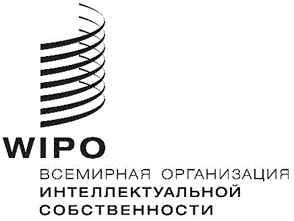 RWIPO/GRTKF/IC/40/1 Prov. 2  WIPO/GRTKF/IC/40/1 Prov. 2  WIPO/GRTKF/IC/40/1 Prov. 2  оригинал:  английский оригинал:  английский оригинал:  английский дата:  4 июня 2019 г. дата:  4 июня 2019 г. дата:  4 июня 2019 г. 